                                                                                                                                         № 22/3  18 июня 2021 г.  09.06.2021Г № 25РОССИЙСКАЯ ФЕДЕРАЦИЯИРКУТСКАЯ ОБЛАСТЬНИЖНЕУДИНСКИЙ РАЙОНАДМИНИСТРАЦИЯЗАРЕЧНОГО МУНИЦИПАЛЬНОГООБРАЗОВАНИЯ АДМИНИСТРАЦИЯСЕДЬСКОГО ПОСЕЛЕНИЯПОСТАНОВЛЕНИЕОБ УТВЕРЖДЕНИИ ПОРЯДКА СОСТАВЛЕНИЯ И ВЕДЕНИЯ СВОДНОЙ БЮДЖЕТНОЙ РОСПИСИ БЮДЖЕТА ЗАРЕЧНОГО МУНИЦИПАЛЬНОГО ОБРАЗОВАНИЯ И БЮДЖЕТНЫХ РОСПИСЕЙ ГЛАВНЫХ РАСПОРЯДИТЕЛЕЙ БЮДЖЕТНЫХ СРЕДСТВ БЮДЖЕТА ЗАРЕЧНОГО МУНИЦИПАЛЬНОГО ОБРАЗОВАНИЯ.	  Руководствуясь статьями 217 и 219.1 Бюджетного кодекса Российской Федерации, на основании Положения о бюджетном процессе Заречного муниципального образования, утвержденного решением Думы от 25.02.2012г № 106, в соответствии с уставом Заречного муниципального образования, администрация Заречного муниципального образованияПОСТАНОВЛЯЕТ:1.  Утвердить Порядок составления и ведения сводной бюджетной росписи бюджета и бюджетных росписей главных распорядителей бюджетных средств бюджета Заречного муниципального образования согласно приложению.  2. Постановление администрации Заречного муниципального образования от 02.08.2010Г № 33\1 считать утратившим силу.                                                                                              3.  Настоящее постановление подлежит опубликованию в «Вестнике Заречного сельского поселения».     4.   Настоящее постановление вступает в силу с момента подписания.     5.   Контроль за выполнением настоящего постановления оставляю за собой.Глава Заречного муниципального образования                                                                   А.И.РоманенкоУТВЕРЖДЕНОпостановлением администрации                Заречного муниципального             образования                         от 09.06.2021г №25  Порядоксоставления и ведения сводной бюджетной росписи бюджета Заречного муниципального образования и бюджетных росписей главных распорядителей бюджетных средств бюджета Заречного муниципального образования.Настоящий Порядок составления и ведения сводной бюджетной росписи бюджета Заречного муниципального образования и бюджетных росписей главных распорядителей бюджетных средств бюджета Заречного муниципального образования (далее – Порядок) разработан в соответствии с Бюджетным кодексом Российской Федерации в целях организации исполнения бюджета Заречного муниципального образования (далее – местный бюджет) по расходам и источникам финансирования дефицита бюджета и определяет правила составления и ведения сводной бюджетной росписи местного бюджета и бюджетных росписей главных распорядителей бюджетных средств местного бюджета.Единственным главным распорядителем бюджетных средств местного бюджета, а так же главным администратором источников финансирования дефицита бюджета является администрация Заречного муниципального образования (далее – администрация).СОСТАВ СВОДНОЙ БЮДЖЕТНОЙ РОСПИСИ, ПОРЯДОК ЕЕ СОСТАВЛЕНИЯ И УТВЕРЖДЕНИЯСводная бюджетная роспись - документ, который составляется и ведется администрацией в соответствии с утвержденным решением Думы Заречного муниципального образования о местном бюджете на очередной финансовый год и на плановый период (далее - Решение о бюджете) по форме согласно приложению N 1 к настоящему Порядку.Сводная бюджетная роспись составляется и ведется в рублях с округлением  до сотых и включает в себя:           роспись расходов местного бюджета на очередной финансовый год и на плановый период, составляемая в разрезе ведомственной структуры расходов местного бюджета (главного распорядителя средств местного бюджета) по разделам, подразделам, целевым статьям (муниципальным программам и непрограммным направлениям деятельности), группам видов расходов классификации расходов бюджета;роспись источников финансирования дефицита местного бюджета на очередной финансовый год и на плановый период, составляемая в разрезе главных администраторов источников финансирования дефицита местного бюджета (далее - главный администратор источников) и кодов классификации источников финансирования дефицитов бюджетов.  В случае единственного администратора источников, сводная бюджетная роспись источников финансирования дефицита местного бюджета на очередной финансовый год и на плановый период является бюджетной росписью источников финансирования дефицита местного бюджета на очередной финансовый год и на плановый период главного администратора источников.Составление и ведение сводной бюджетной росписи осуществляется в автоматизированной системе исполнения бюджета.Показатели сводной бюджетной росписи формируются на основании данных, введенных в автоматизированной системе исполнения бюджета непосредственно главным распорядителем бюджетных средств местного бюджета (далее - ГРБС), главным администратором источников  финансирования дефицита бюджета в соответствии с бюджетными ассигнованиями, утвержденными решением о бюджете. Ввод показателей сводной бюджетной росписи ГРБС осуществляет в течение 5 рабочих дней со дня принятия решения о бюджете, до начала очередного финансового года, в разрезе разделов, подразделов, целевых статей, видов расходов, кодов классификации операций сектора государственного управления, а также с учетом детализации по дополнительным кодам расходов, дополнительным кодам источников финансирования дефицита, утверждаемым распоряжением администрации и иным классификаторам, установленным справочниками в автоматизированной системе исполнения бюджета.В целях оперативного формирования данных реестра расходных обязательств, при заполнении уведомления о бюджетных назначениях для подведомственных получателей в автоматизированной системе исполнения бюджета обязательному заполнению подлежит поле «Расходное обязательство».Сводная бюджетная роспись утверждается распоряжением главы администрации, либо лицом, исполняющим его обязанности, до начала очередного финансового года, за исключением случаев, предусмотренных статьями 190 и 191 Бюджетного кодекса Российской Федерации.Утвержденные показатели сводной бюджетной  росписи должны соответствовать решению о бюджете.ЛИМИТЫ БЮДЖЕТНЫХ ОБЯЗАТЕЛЬСТВЛимиты бюджетных обязательств формируются на очередной финансовый год и на плановый период в разрезе ведомственной структуры расходов местного по форме согласно приложению N 2 к настоящему Порядку.Утвержденные лимиты бюджетных обязательств могут быть меньше или равны бюджетным ассигнованиям, утвержденным сводной бюджетной росписью, за исключением публичных нормативных обязательств, по которым лимиты бюджетных обязательств не устанавливаются и утверждаются в размере бюджетных ассигнований.Формирование лимитов бюджетных обязательств производится в автоматизированной системе исполнения бюджета.Свод лимитов бюджетных обязательств утверждается главой администрации, либо лицом, исполняющим его обязанности одновременно со сводной бюджетной росписью.Показатели сводной бюджетной росписи и лимитов бюджетных обязательств на текущий финансовый год и на плановый период прекращают свое действие 31 декабря текущего финансового года.ДОВЕДЕНИЕ ПОКАЗАТЕЛЕЙ СВОДНОЙ БЮДЖЕТНОЙ РОСПИСИ И ЛИМИТОВ БЮДЖЕТНЫХ ОБЯЗАТЕЛЬСТВ ДО ГРБС (ГЛАВНЫХ АДМИНИСТРАТОРОВ ИСТОЧНИКОВ)          11. Так как администрация является единственным ГРБС и администратором источников, то уведомления о бюджетных ассигнованиях и лимитах бюджетных обязательств, а так же уведомления о бюджетных назначениях по источникам финансирования дефицита бюджета до ГРБС (главных администраторов источников) не доводятся.ВЕДЕНИЕ СВОДНОЙ БЮДЖЕТНОЙ РОСПИСИ, ВНЕСЕНИЕ ИЗМЕНЕНИЙ В СВОДНУЮ БЮДЖЕТНУЮ РОСПИСЬ И ЛИМИТЫ БЮДЖЕТНЫХ ОБЯЗАТЕЛЬСТВ12. Ведение сводной бюджетной росписи и лимитов бюджетных обязательств осуществляет ГРБС посредством внесения изменений в показатели сводной бюджетной росписи и лимиты бюджетных обязательств.13. Изменение сводной бюджетной росписи и (или) лимитов бюджетных обязательств осуществляется:13.1. В случае внесения изменений в решение о бюджете.Уточненные показатели сводной бюджетной росписи и уточненные лимиты бюджетных обязательств составляются и представляются на утверждение главе администрации в течение 10 рабочих дней со дня внесения изменений в сводную бюджетную роспись, связанных с внесением изменений в решение о бюджете.13.2. По предложениям ГРБС без внесения изменений в решение о бюджете:- в случаях установленными пунктом 3 статьи 217 БК и статьей 232 БК;- по дополнительным основаниям, установленным решением о бюджете; - в связи с изменениями лимитов бюджетных обязательств, не приводящими к изменению показателей сводной бюджетной росписи (перераспределение лимитов бюджетных обязательств между подгруппами и элементами кода вида расходов).Внесение изменений в показатели сводной бюджетной росписи и лимиты бюджетных обязательств осуществляется в автоматизированной системе исполнения бюджета не чаще одного раза в месяц, но не позднее 18 числа текущего месяца, за исключением уточнения сводной бюджетной росписи в случае увеличения бюджетных ассигнований, источником финансирования которых являются целевые межбюджетные трансферты, в том числе поступающие в бюджет в порядке, установленном пунктом 5 статьи 242 БК.13.3. ГРБС подготавливает распоряжение об изменении показателей сводной бюджетной росписи и (или) лимитов бюджетных обязательств по форме, согласно приложению № 3 к настоящему Порядку и направляет его на подписание главе администрации.14. После подписания распоряжения, в течение 7 рабочих дней ГРБС формирует уточненные показатели сводной росписи и лимитов бюджетных обязательств.         Уточненные показатели сводной бюджетной росписи и уточненные лимиты бюджетных обязательств утверждаются главой администрации с учетом изменений, внесенных в сводную роспись и лимитов бюджетных обязательств распоряжением главы администрации по форме, согласно приложению № 4 к настоящему Порядку.15.  Внесение изменений в сводную бюджетную роспись и лимиты бюджетных обязательств осуществляется до 29 декабря текущего финансового года, за исключением случаев фактического поступления субсидий и субвенций из федерального (областного) бюджета сверх утвержденных решением о бюджете доходов и использования средств резервного фонда администрации муниципального образования. СОСТАВЛЕНИЕ БЮДЖЕТНОЙ РОСПИСИ И ЛИМИТОВ БЮДЖЕТНЫХ ОБЯЗАТЕЛЬСТВ ГРБС, ДОВЕДЕНИЕ ПОКАЗАТЕЛЕЙ БЮДЖЕТНОЙ РОСПИСИ И ЛИМИТОВ БЮДЖЕТНЫХ ОБЯЗАТЕЛЬСТВ ДО ПБСБюджетная роспись - документ, который составляется ГРБС (главным администратором источников), в целях исполнения бюджета по расходам до начала очередного финансового года, за исключением случаев, предусмотренных статьями 190 и 191 Бюджетного кодекса Российской Федерации.Бюджетная роспись и лимиты бюджетных обязательств утверждаются распоряжением главы администрации одновременно со сводной бюджетной росписью в разрезе подведомственных ему получателей, разделов, подразделов, целевых статей и видов расходов по форме согласно приложениям N 5, 6  к настоящему Порядку.Показатели бюджетной росписи и лимитов бюджетных обязательств составляются на основании данных, введенных в автоматизированной системе исполнения бюджета.Контроль за правильностью отражения в уведомлениях о бюджетных назначениях по подведомственным ПБС ассигнований и лимитов бюджетных обязательств, а также расходных обязательств возлагается на ГРБС.Показатели бюджетной росписи и лимитов бюджетных обязательств ГРБС доводит до подведомственных получателей бюджетных средств в течение 2 рабочих дней после их утверждения, но не позднее начала очередного финансового года, за исключением случаев, предусмотренных статьями 190 и 191 Бюджетного кодекса Российской Федерации, в форме уведомлений о бюджетных ассигнованиях и лимитах бюджетных обязательств согласно приложению N 7 к настоящему Порядку.ВЕДЕНИЕ БЮДЖЕТНОЙ Р0СПИСИ И ЛИМИТОВ БЮДЖЕТНЫХ ОБЯЗАТЕЛЬСТВ ГРБС, ВНЕСЕНИЕ ИЗМЕНЕНИЙ В БЮДЖЕТНУЮ РОСПИСЬ И ЛИМИТЫ БЮДЖЕТНЫХ ОБЯЗАТЕЛЬСТВ ГРБС, ДОВЕДЕНИЕ ПОКАЗАТЕЛЕЙ УТОЧНЕННОЙ БЮДЖЕТНОЙ РОСПИСИ И ЛИМИТОВ БЮДЖЕТНЫХ ОБЯЗАТЕЛЬСТВ ДО ПБС21. Ведение бюджетной росписи и лимитов бюджетных обязательств осуществляет ГРБС посредством внесения изменений в показатели бюджетной росписи и лимиты бюджетных обязательств по ПБС.22.	Внесение изменений в бюджетную роспись и лимиты бюджетных обязательств, приводящее к изменению показателей сводной бюджетной росписи и лимитов бюджетных обязательств осуществляется в порядке и случаях, установленных настоящим Порядком, на основании решений ГРБС, оформленных распоряжением главы администрации.ГРБС не вправе вносить изменения в показатели бюджетной росписи, утвержденные сводной росписью без внесения соответствующих изменений в сводную роспись.ПБС не вправе вносить изменения в показатели бюджетной росписи, утвержденные бюджетной росписью ГРБС, без внесения соответствующих изменений в бюджетную роспись ГРБС.Распоряжение главы администрации о внесении изменений в сводную роспись и лимиты бюджетных обязательств являются основанием для внесения соответствующих изменений в показатели бюджетной росписи и лимиты бюджетных обязательств ГРБС.ГРБС не вправе уменьшать бюджетные ассигнования, по которым существует кредиторская задолженность, либо если данное изменение может привести к ее образованию.23.	После подписания распоряжения, в течение 7 рабочих дней ГРБС формирует уточненные показатели бюджетной росписи и лимитов бюджетных обязательств в автоматизированной системе исполнения бюджета.         Уточненные показатели бюджетной росписи и уточненные лимиты бюджетных обязательств утверждаются главой администрации с учетом изменений, внесенных в роспись и лимитов бюджетных обязательств распоряжением главы администрации по форме, согласно приложению № 4 к настоящему Порядку.24.  ГРБС доводит утвержденные показатели уточненной бюджетной росписи и уточненные лимиты бюджетных обязательств до подведомственных ПБС в течение 2 рабочих дней после их утверждения по форме, согласно приложению N 7 к настоящему Порядку.25.	Внесение изменений в бюджетную роспись ГРБС и лимиты бюджетных обязательств осуществляется до 29 декабря текущего финансового года, за исключением случаев фактического поступления субвенций и субсидий из федерального бюджета сверх утвержденных решением о бюджете доходов и использования средств резервного фонда администрации.                      Приложение № 1 к Порядку составления и ведения сводной бюджетной росписи бюджета Заречного муниципального образования и бюджетных росписей главных распорядителей бюджетных средств бюджета Заречного муниципального образованияУТВЕРЖДАЮГлава администрации Заречного муниципального образования (подпись) (Ф.И.О.)"_____"	 	годапечатьСВОДНАЯ БЮДЖЕТНАЯ РОСПИСЬБЮДЖЕТА ЗАРЕЧНОГО МУНИЦИПАЛЬНОГО ОБРАЗОВАНИЯ НА  _________ ГОД И НА ПЛАНОВЫЙ ПЕРИОД _________________ ГОДОВРОСПИСЬ РАСХОДОВ БЮДЖЕТА ЗАРЕЧНОГО МУНИЦИПАЛЬНОГО ОБРАЗОВАНИЯ Единица измерения: руб.РОСПИСЬ ИСТОЧНИКОВ ФИНАНСИРОВАНИЯ ДЕФИЦИТA БЮДЖЕТАЕдиница измерения: руб.    Приложение № 2 к Порядку составления и ведения сводной бюджетной росписи бюджета Заречного муниципального образования и бюджетных росписей главных распорядителей бюджетных средств бюджета Заречного муниципального образованияУТВЕРЖДАЮГлава администрации Заречного муниципального образования (подпись) (Ф.И.О.)"_____"	 	годапечатьСВОД ЛИМИТОВ БЮДЖЕТНЫХ ОБЯЗАТЕЛЬСТВНА ГОД И НА ПЛАНОВЫЙ ПЕРИОД ГОДОВЕдиница измерения: руб.                      Приложение № 3к Порядку составления и ведения сводной бюджетной росписи бюджета Заречного муниципального образования и бюджетных росписей главных распорядителей бюджетных средств бюджета Заречного муниципального                                                                                                                                                                                                                                                                                                                                                                                                                                                      образования 00.00.0000 г. №0РОССИЙСКАЯ ФЕДЕРАЦИЯИРКУТСКАЯ ОБЛАСТЬАДМИНИСТРАЦИЯЗАРЕЧНОГО МУНИЦИПАЛЬНОГО ОБРАЗОВАНИЯРАСПОРЯЖЕНИЕ«О внесении изменений в бюджетные росписи  и лимиты бюджетных обязательствЗаречного муниципального образования,на       год и плановый период      и      годов»        В соответствии со статьей  217 Бюджетного кодекса РФ, на основании предложений об изменении сводной росписи; в соответствии с Порядком составления и ведения сводной бюджетной росписи бюджета Заречного муниципального образования   и бюджетных росписей главных распорядителей бюджетных средств  бюджета Заречного муниципального образования, утвержденного постановлением администрации Заречного    муниципального образования  от 09.06.2021 года  № 25, произвести в установленном порядке внесение изменений в бюджетную роспись расходов, лимиты бюджетных обязательств  и источников финансирования дефицита   бюджета Заречного муниципального образования на _______  год, предусмотрев следующие изменения:     2) в течение 7 рабочих дней после подписания настоящего распоряжения обеспечить выполнение пункта 14  Порядка составления и ведения сводной бюджетной росписи бюджета Заречного муниципального образования  и бюджетных росписей главных распорядителей бюджетных средств бюджета Заречного муниципального образования, утвержденного постановлением администрации Заречного    муниципального образования  от 09.06.2021 года  № 25  (далее Порядок); 3) в течение 2 рабочих дней  после утверждения сводной бюджетной росписи обеспечить     выполнение пункта 24 Порядка.                Глава Заречного                муниципального образования                      Приложение № 4к Порядку составления и ведения сводной бюджетной росписи бюджета Заречного муниципального образования и бюджетных росписей главных распорядителей бюджетных средств бюджета Заречного муниципального образования 00.00.0000 г. №0РОССИЙСКАЯ ФЕДЕРАЦИЯИРКУТСКАЯ ОБЛАСТЬАДМИНИСТРАЦИЯЗАРЕЧНОГО МУНИЦИПАЛЬНОГО ОБРАЗОВАНИЯРАСПОРЯЖЕНИЕ«Об утверждениибюджетных росписей и лимитов бюджетных обязательств Заречного муниципального образованияна ___ год и плановый период_____ и _______ годов ».В соответствии с Порядком составления и ведения сводной  бюджетной росписи бюджета Заречного муниципального образования   и бюджетных росписей главных распорядителей бюджетных средств  бюджета Заречного муниципального образования, утвержденного постановлением администрации Заречного    муниципального образования  от 09.06.2021 года  № 25, Порядком составления и ведения кассового плана бюджета Заречного муниципального образования  от 09.02.2017г. № 10Утвердить сводную бюджетную роспись бюджета Заречного муниципального образования, согласно приложению 1. Утвердить свод лимитов бюджетных обязательств, согласно приложению 2.Утвердить бюджетную роспись администрации Заречного муниципального образования согласно приложению 5. Утвердить лимиты бюджетных обязательств администрации Заречного муниципального образования    согласно приложению 6. Контроль за исполнением настоящего распоряжения оставляю за собой.Глава Заречного муниципального образования                                                          А.И.РоманенкоПриложение № 5к Порядку составления и ведения сводной бюджетной росписи бюджета Заречного муниципального образования и бюджетных росписей главных распорядителей бюджетных средств бюджета Заречного муниципального образования                 УТВЕРЖДАЮГлава администрации Заречного муниципального образования (подпись) (Ф.И.О.)"_____"	 	годапечатьБЮДЖЕТНАЯ РОСПИСЬ(наименование ГРБС)НА ____________ГОД И НА ПЛАНОВЫЙ ПЕРИОД ______________ГОДОВЕдиницы измерения: руб.Приложение № 6к Порядку составления и ведения сводной бюджетной росписи бюджета Заречного муниципального образования и бюджетных росписей главных распорядителей бюджетных средств бюджета Заречного муниципального образования              УТВЕРЖДАЮГлава администрации Заречного муниципального образования (подпись) (Ф.И.О.)"_____"	 	годапечатьЛИМИТЫ БЮДЖЕТНЫХ ОБЯЗАТЕЛЬСТВНА ____________ГОД И НА ПЛАНОВЫЙ ПЕРИОД ______________ГОДОВЕдиницы измерения: руб.Приложение № 7к Порядку составления и ведения сводной бюджетной росписи бюджета Заречного муниципального образования и бюджетных росписей главных распорядителей бюджетных средств бюджета Заречного муниципального образованияУВЕДОМЛЕНИЕО БЮДЖЕТНЫХ АССИГНОВАНИЯХ И ЛИМИТАХ БЮДЖЕТНЫХ ОБЯЗАТЕЛЬСТВНА ____________ГОД И НА ПЛАНОВЫЙ ПЕРИОД ______________ГОДОВ(наименование ПБС)Единицы измерения: руб.Глава администрации	(подпись)     (Ф.И.О., дата)(печать)Исполнитель   (Ф.И.О.) 09.06.2021 ГОДА № 26РОССИЙСКАЯ ФЕДЕРАЦИЯИРКУТСКАЯ ОБЛАСТЬ НИЖНЕУДИНСКИЙ РАЙОНАДМИНИСТРАЦИЯ ЗАРЕЧНОГО МУНИЦИПАЛЬНОГО ОБРАЗОВАНИЯ- АДМИНИСТРАЦИЯ СЕЛЬСКОГО ПОСЕЛЕНИЯПОСТАНОВЛЕНИЕО ВНЕСЕНИИ ИЗМЕНЕНИЙ В ПОСТАНОВЛЕНИЕ АДМИНИСТРАЦИИ ЗАРЕЧНОГО МУНИЦИПАЛЬНОГО ОБРАЗОВАНИЯ ОТ 02 ИЮЛЯ 2020 ГОДА № 18 «О ПРОДЛЕНИИ СРОКОВ ПРЕДОСТАВЛЕНИЯ СВЕДЕНИЙО ДОХОДАХ,   ОБ ИМУЩЕСТВЕИ ОБЯЗАТЕЛЬСТВАХ ИМУЩЕСТВЕННОГО ХАРАКТЕРАЗА ОТЧЕТНЫЙ ПЕРИОДС 1 ЯНВАРЯ ПО 31 ДЕКАБРЯ 2019 ГОДА»( в редакции от 14 января 2021 года №3, от 30 марта 2021 года №16) В соответствии с Указом Президента Российской Федерации от 17.04.2020 № 272 «О представлении сведений о доходах, расходах, об имуществе и обязательствах имущественного характера за отчетный период с 1 января по 31 декабря .», руководствуясь ст. 40 Устава Заречного муниципального образования, администрация Заречного муниципального образованияПОСТАНОВЛЯЕТ:1. Внести в Постановление Заречного муниципального образования от 02 июля 2020 года № 18 «О продлении сроков предоставления сведений о доходах, расходах, об имуществе и обязательствах имущественного характера за отчетный период с 1 января по 31 декабря 2019 года» (далее-Постановление) следующие изменения:1.1. В пункте 1 Постановления слова «п.3 Положения о представлении гражданами, претендующими на замещение должностей руководителей  муниципальных учреждений» заменить словами «п.2 Положения о представлении лицами, поступающими на работу на должность руководителя муниципального учреждения».2. Настоящее постановление вступает в силу после его официального  опубликования в  «Вестнике Заречного  сельского поселения». 3.  Настоящее   постановление   подлежит  размещению  на   официальном  сайте  администрации   Заречного   муниципального       образования.Глава Заречногомуниципального образования                                                               А.И.РоманенкоЗАРЕЧНОГОСЕЛЬСКОГО  ПОСЕЛЕНИЯНаименование показателяКБККБККБККБКАссигнования на _______ год (1 год)Ассигнования на плановый периодАссигнования на плановый периодНаименование показателяКВСР  КФСР КЦСР КВРАссигнования на _______ год (1 год)_____ год             (2-й год) ____ год (3-й год)Итого:Итого:Итого:Итого:Итого:Наименование показателяКБКАссигнования на ___ год       (1 год)Ассигнования на плановый периодАссигнования на плановый периодНаименование показателяКБКАссигнования на ___ год       (1 год)_____год         (2-й год)____ год  (3-й год)Наименование показателяКБККБККБККБКЛимиты на текущий финансовый годЛимиты на плановый периодЛимиты на плановый периодНаименование показателяКВСРКФСРКЦСРКВРЛимиты на текущий финансовый год2-й год3-й годИтого:Итого:Итого:Итого:Итого:Наименование показателяКБККБККБККБКАссигнования и суммы их изменений (+ увеличение, - уменьшение) на _______ год  Наименование показателяКВСР  КФСР КЦСР КВРАссигнования и суммы их изменений (+ увеличение, - уменьшение) на _______ год  Итого:Итого:Итого:Итого:Итого:Наименование показателяКБККБККБККБКАссигнования на _______ год (1 год)Ассигнования на плановый периодАссигнования на плановый периодНаименование показателяКВСРКФСРКЦСРКВРАссигнования на _______ год (1 год)____ год (2-й год)____ год (3-й год)Наименование учреждения 1…Наименование учреждения 2……Итого:Итого:Итого:Итого:Итого:Наименование показателяКБККБККБККБКЛимиты на текущий финансовый годЛимиты на плановый периодЛимиты на плановый периодНаименование показателяКВСРКФСРКЦСРКВРЛимиты на текущий финансовый год2-й год3-й годНаименование учреждения 1…Наименование учреждения 2……Итого:Итого:Итого:Итого:Итого:КБККБККБККБККБККБКАссигнования на текущий финансовый годАссигнования на плановый периодАссигнования на плановый периодЛимиты на текущий финансовый годЛимиты на плановый периодЛимиты на плановый период  КВСРКФСРКЦСРКВРКОСГУДоп. ЭК2-й год3-й год2-й год3-й годИтого:Итого:Итого:Итого:Итого:Итого: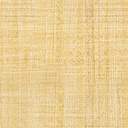 